Change all this to your information and then copy and paste into a new Signatures panel in Outlook. Easy Peasy!Your NameYour Title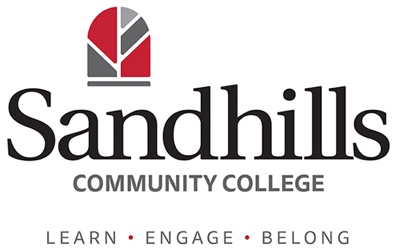 Your office number followed by building name3395 Airport Road • Pinehurst, NC 28374910.xxx.xxxxsandhills.eduIf you want a link to a webpage here, type in a sentence, highlight it, and right-click for the option to add a hyperlink. 